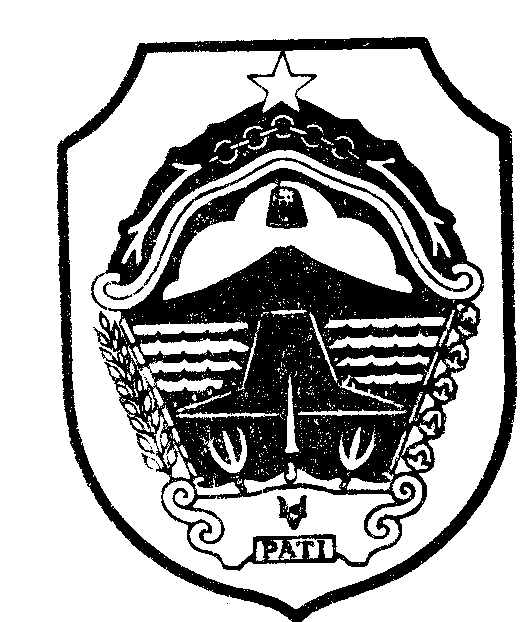 PEMERINTAH KABUPATEN PATIINSPEKTORATSTANDAR OPERASIONAL PROSEDURAL (SOP) ADMINISTRASI PEMERINTAHANPEMERIKSAAN KASUS/KHUSUSJL. SETIABUDI NO. 34A PATI TELP. (0295) 381842SOP PEMERIKSAAN KASUS/KHUSUSINSPEKTUR KABUPATEN  PATIDrs. SUMARSONO HADI, M.M.Pembina Utama MudaNIP.  19610109 198403 1 006Nomor SOPINSPEKTORAT/SET/SUBBAG-PERENCANAAN/4/2014Tanggal Pembuatan16 Agustus 2014Tanggal RevisiTanggal Pengesahan2 Januari 2015Disahkan olehInspektur Kab. PatiSUB. BAG. PERENCANAANNAMA SOPPEMERIKSAAN KASUS/KHUSUSDasar Hukum:Kualifikasi Personal :Kualifikasi Personal :Peraturan Pemerintah Nomor 79 Tahun 2005 tentang Pedoman Pembinaan dan Pengawasan Penyelenggaraan Pemerintah Daerah;Peraturan Menteri Dalam Negeri Nomor 25 Tahun 2007 tentang Pedoman Penanganan Pengaduan Masyarakat Di Lingkungan Departemen Dalam Negeri Dan Pemerintah Daerah;Peraturan Bupati Pati Nomo 59 Tahun 2011 tentang Pedoman Pemeriksaan Di Lingkungan Pemerintah Kabupaten Pati.Menguasai Tugas Pokok dan Fungsi Auditor,Menguasai dan memahami semua aturan yang mendukung,Inspektur Pembantu menguasai materi aduanMenguasai Tugas Pokok dan Fungsi Auditor,Menguasai dan memahami semua aturan yang mendukung,Inspektur Pembantu menguasai materi aduanKeterkaitan:Peralatan/Perlengkapan:Peralatan/Perlengkapan:SOP Penyusunan PKPTAlat tulis                  - Kertas Kerja PemeriksaanKomputer                - Aduan MasyarakatAlat tulis                  - Kertas Kerja PemeriksaanKomputer                - Aduan MasyarakatPeringatan:Pencatatan dan Pendataan:Pencatatan dan Pendataan:Kualitas hasil pemeriksaan dipengaruhi oleh penguasaan materi aduan, penguasaan aturan dan ketelitian auditor,Apabila tidak dilakukan, maka kemungkinan kekeliruan/kesalahan audit akan terjadi.NoUraian ProsedurPelaksanaPelaksanaPelaksanaPelaksanaPelaksanaPelaksanaPelaksanaPelaksanaMutu BakuMutu BakuMutu BakuKet.NoUraian ProsedurMasyarakatSub. Bag. Adm dan umumSub. Bag. EPSub. Bag. PerencanaanIrbanSekretarisInspekturBupatiPersyaratan / KelengkapanWaktuOutputKet.1.Adanya surat aduan yang disertai disposisi Bupati, disposisi Sekda, Surat aduan masyarakat bersumber dari:Badan/lembaga/Instansi pemerintah dan pemerintah daerahBadan hukumPartai politikOrganisasi MasyarakatMedia massa dan perorangan1 hrSurat aduan dan disposisi Bupati, Sekda, Inspektur2Sub. Bag Adm dan umum menerima surat aduan dan mengagenda untuk dinaikkan ke Inspektur lewat SekeratrisSurat aduan beserta disposisi1 hr3.Inspektur mendisposisi surat aduan dengan menunjuk Irban yang akan menangani dan diterima Sub. Bag Adm dan umumSub. Bag umum melaporkan kepada Sekretaris Irban yang ditunjuk menangani Surat aduan beserta disposisi1 hrSurat aduan mendapat disposisi dari Inspektur4Sub. Bag EP menerima surat aduan untuk diagenda dan diteruskan ke IrbanSurat aduan mendapat disposisi dari Inspektur1 hrSurat aduan yang diagenda sub. Bag EP5Sub. Bag EP menyerahkan surat aduan disertai disposisi Bupati, Disposisi Sekda, Disposisi Inspektur kepada IrbanSurat aduan yang diagenda sub. Bag EP1 hr6Irban yang ditunjuk membuat SPT, SPPD, Program Kerja Pemeriksaan, dan langkah kerjaSurat aduan  yang disertai disposisi2 hrNama Susunan TimNota dinasSurat Perintah TugasSPPDProgram Kerja PemeriksaanLangkah Kerja PemeriksaanNoUraian ProsedurPelaksanaPelaksanaPelaksanaPelaksanaPelaksanaPelaksanaPelaksanaPelaksanaMutu BakuMutu BakuMutu BakuKet.NoUraian ProsedurMasyarakatSub. Bag. Adm dan umumSub. Bag. EPSub. Bag. PerencanaanIrbanSekretarisInspekturBupatiPersyaratan / KelengkapanWaktuOutputKet.7Staf Subbag. Perencanaan menerima kelengkapan dari  Irban dan dinaikkan ke Ka. Subag. Perencanaan untuk diteliti kelengkapannya dan kalau sudah sesuai memberikan paraf dan dinaikkan ke Sekretaris untuk diteliti lebih lanjutNota dinasSurat Perintah TugasSPPDProgram Kerja PemeriksaanLangkah Kerja Pemeriksaan1 hrAgenda SPPD yang telah diparaf8Sekretaris setelah meneliti dan menyetujui  dengan memberikan parafNota dinasSurat Perintah TugasSPPDProgram Kerja PemeriksaanLangkah Kerja Pemeriksaan1 hrSurat Perintah TugasSPPD9Sekretaris setelah memberikan paraf maka menaikkan ke Inspektur untuk diteliti kembali dan  ditanda tanganiNota dinasSurat Perintah TugasSPPDProgram Kerja PemeriksaanLangkah Kerja Pemeriksaan1 hrSurat Perintah Tugas yang telah ditanda tanganiSPPD yang telah ditanda tanganiLangkah Kerja Pemeriksaan yang telah ditanda tangani 10Setelah Surat Perintah Tugas dan kelengkapan berkas pemeriksaan  ditandatangani  Inspektur maka diturunkan ke Kasubbag. Adm dan Umum untuk diberi stempel dan  diberi nomor SPPD dan SPT untuk selanjutnya didistribusikan ke Irban.Nota dinasSurat Perintah TugasSPPDProgram Kerja PemeriksaanLangkah Kerja Pemeriksaan1 hrNota dinasSurat Perintah TugasSPPDProgram Kerja PemeriksaanLangkah Kerja Pemeriksaan(yang telah ditanda tangani dan diberi nomor)11Tim Pemeriksa melakukan pemeriksaan ke lapanganSurat Perintah TugasSPPDProgram Kerja PemeriksaanLangkah Kerja Pemeriksaan(yang telah ditanda tangani dan diberi nomor)6 hrKKP dan dokumen lainNoUraian ProsedurPelaksanaPelaksanaPelaksanaPelaksanaPelaksanaPelaksanaPelaksanaPelaksanaMutu BakuMutu BakuMutu BakuKet.NoUraian ProsedurMasyarakatSub. Bag. Adm dan umumSub. Bag. EPSub. Bag. PerencanaanIrbanSekretarisInspekturBupatiPersyaratan / KelengkapanWaktuOutputKet.12Tim Pemeriksa membuat konsep LHP kasus/khusus yang telah diteliti IrbanKKP dan dokumen lain6 hrKoreksi Intenr diberikan label penelitian, masing-masing terkait membubuhkan paraf.Konsep  LHP  Kasus/khusus yang telah di setujui  Irban13Konsep  LHP diterima staf Sub. Bag. Perencanaan untuk diagenda setelah itu diteliti dan memberi tanda kalau belum sesuai, setelah itu dinaikkan ke Ka Sub. Bag Perencanaan untuk diteliti lebih lanjut.Konsep LHP yang masih membutuhkan koreksian dikembalikan lagi pada Irban untuk disesuaikan.Koreksi Inten  (KI) LHP  Konsep  LHP  Kasus/khusus yang telah di setujui Irban1 hrKI LHPKonsep LHP kasus/khusus yang telah diteliti Sub Bag perencanaan14Konsep LHP yang sudah disetujui oleh Kasub. Bag perencanaan dengan memberikan tanda tangan pada stopmapnya dinaikkan ke SekretarisKI LHPKonsep LHP kasus/khusus yang telah diteliti Sub Bag perencanaan1 hrKI LHPKonsep LHP  kasus/khusus yang sudah disetujui  Ka. Sub. Bag Perencanaan15Sekretaris meneliti Konsep LHP kasus/khusus yang sudah disetujui Ka. Sub. Bag Perencanaan, kalau sudah sesuai memberikan paraf dan kalau belum sesuai diberi tanda untuk dibenahi, selanjutnya menaikkan ke InspekturKonsep LHP  kasus/khusus yang sudah disetujui  Ka. Sub. Bag Perencanaan1 hrKonsep LHP  kasus/khusus yang sudah diparaf SekretarisNoUraian ProsedurPelaksanaPelaksanaPelaksanaPelaksanaPelaksanaPelaksanaPelaksanaPelaksanaMutu BakuMutu BakuMutu BakuKet.NoUraian ProsedurMasyarakatSub. Bag. Adm dan umumSub. Bag. EPSub. Bag. PerencanaanIrbanSekretarisInspekturBupatiPersyaratan / KelengkapanWaktuOutputKet.16Inspektur meneliti konsep LHP kasus/khusus kalau sudah sesuai menandatangani dan kalau belum sesuai diberi tanda untuk dibenahiKonsep LHP  kasus/khusus yang sudah diparaf Sekretaris1 hrLHP kasus/khusus yang sudah ditanda tangani Inspektur17LHP Kasus/khusus yang telah ditandatangani Inspektur diterima Sub. Bag Perencanaan untuk diagenda dan diberi nomor LHPLHP kasus/khusus yang sudah ditanda tangani Inspektur1 hrLHP kasus/khusus yang sudah dinomori18Irban memperbanyak KI dan LHP sesuai dengan kebutuhan selanjutnya diserahkan ke Kasub. Bag Perencanaan2 hrKI dan LHP yang sudah diperbanyak19Sub. Bag Perencanaan  menerima LHP kasus/khusus yang telah diperbanyak untuk diberi map Inspektorat dan diagenda selanjutnya dinaikkan ke BupatiKI dan LHP yang sudah diperbanyak2 hrKI dan LHP  yang siap naik ke Bupati20Sub. Bag Perencanaan menaikkan KI dan LHP ke BupatiKI dan LHPhrKI dan LHP yang sudah ditandatangani BupatiNoUraian ProsedurPelaksanaPelaksanaPelaksanaPelaksanaPelaksanaPelaksanaPelaksanaPelaksanaMutu BakuMutu BakuMutu BakuKet.NoUraian ProsedurMasyarakatSub. Bag. Adm dan umumSub. Bag. EPSub. Bag. PerencanaanIrbanSekretarisInspekturBupatiPersyaratan / KelengkapanWaktuOutputKet.21KI dan LHP turun dari Bupati ke Sub Bag Perencanaan untuk dimintakan nomor KI ke Setda dan setelah itu KI beserta LHP dikirim ke objek pemeriksaan serta instansi yang terkaitKI dan LHP kasus/khusus1 hrKI dan LHP kasus/khusus telah dikirm ke obyek pemeriksaan dan instansi yang berkaitan